2014 Contact List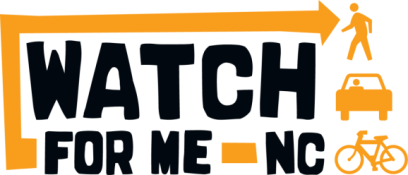 Community PartnersHSRC Technical Assistance TeamCommunity (County)Lead AgencyPOC Name, TitleEmailPhoneGreenville (Pitt)Greenville PDSgt. Michael Montanyemmontanye@greenvillenc.gov252-329-4597Wilmington (New Hanover)Wilmington MPOAdrienne Harringtonadrienne.harrington@wilmingtonnc.gov910-341-3258OBX (Dare)KDH PDOfficer Sarah McDowellsmcdow@kdhnc.com252-449-5337Boone (Watauga)Boone Public WorksEric Gustaveson, Interim Public Works Directoreric.gustaveson@townofboone.net828-268-6230Greensboro (Guilford)Greensboro DOTDaniel Amstutz, Bike/Ped Coordinatordaniel.amstutz@greensboro-nc.gov336-373-2921Edenton (Chowan)Edenton PDChief Jay Fortenberyjay.fortenbery@edenton.nc.gov252-482-7523Sylva (Jackson)WCU PDDet. Jacob Dealjpdeal@email.wcu.edu828-227-7301New Bern (Craven)New Bern PDSgt. Todd Conwayconwayt@newbernpd.org252-626-1750Danbury/ King (Stokes)Stokes Cty Public Health DeptScott Lenhartslenhart@co.stokes.nc.us336-593-2401Cary (Wake)Cary PDLt. Steve Wilkinssteve.wilkins@townofcary.org919-469-4338Chapel Hill (Orange)Chapel Hill PDSgt. Celisa Lehewclehew@townofchapelhill.org919-968-2760Carrboro (Orange)Carrboro Planning DeptTina Moon CMoon@townofcarrboro.org919-918-7325Raleigh (Wake)Raleigh Planning DeptJennifer Baldwin, Bicycle & Pedestrian Coordinatorjennifer.baldwin@raleighnc.gov(919) 996-2476Durham (Durham)Durham Planning DeptDale McKeel, Bicycle & Pedestrian Coordinator and DCHC MPODale.McKeel@DurhamNC.gov919-560-4366. ext. 36421NameRoleEmailPhoneLaura SandtProject manager and primary liaisonsandt@hsrc.unc.edu919-962-2358Nancy Pullen-SeufertShare meeting coordinator and SRTS expertpullen@hsrc.unc.edu919-962-7419James GallagherEnforcement training  coordinator and media specialistjames@hsrc.unc.edu919-843-7007Seth LaJeunesseEvaluation and SRTS specialistlajeune@hsrc.unc.edu919-962-4236Kristen LangfordTechnical Assistance specialistlangford@hsrc.unc.edu919-962-2973